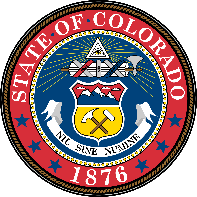 MENTAL HEALTH EXTENSION REQUESTIMPORTANT:This form must be typewritten.This form can be sent to you on C.D. from the District Attorney’s or it can be sent to you via e-mail.Completion of this form does not guarantee approval of funds.For confidentiality purposes please mail back the extension request. I understand, swear, and affirm under penalty of perjury the following statements are true and correct to the best of my knowledge and belief:The extension request submitted and subsequent treatment billed to Crime Victim Compensation is directly related to the crime in which the claim has been approved.The Crime Victim Compensation Board will not be billed for missed/cancelled appointments, trial attendance, report writing, couples counseling, or any session not directly related to the crime in which the claim has been approved.Crime Victim Compensation is, by state law, the payor of last resort.I will apply for any primary insurance benefits if applicable.I shall reimburse the fund up to the total amount of compensation benefits paid which in fact were covered by other means.     ____________				     __________			     _______Victim/Guardian Printed Name				Victim/Guardian Signature		Date     __________________			     __________			     _______Therapist Printed Name and License #			Therapist Signature			Date     ______________________			     __________			     		_Supervising Therapist Printed Name and License #	Supervising Therapist Signature		DateClient Name                           Client Name                           Claim NumberRelationship to Primary VictimRelationship to Primary VictimTherapist NameAgency (if applicable)Agency (if applicable)Agency (if applicable)License NumberEmail AddressDo you accept the victim’s insurance?Do you accept the victim’s insurance?Do you accept the victim’s insurance?Do you accept the victim’s insurance?Accomplishments of Original Goals stated in Treatment Plan:Accomplishments of Original Goals stated in Treatment Plan:Accomplishments of Original Goals stated in Treatment Plan:Accomplishments of Original Goals stated in Treatment Plan:Accomplishments of Original Goals stated in Treatment Plan:On-going behavioral and/or emotional symptoms directly related to crime:On-going behavioral and/or emotional symptoms directly related to crime:On-going behavioral and/or emotional symptoms directly related to crime:On-going behavioral and/or emotional symptoms directly related to crime:On-going behavioral and/or emotional symptoms directly related to crime:Reasons for Additional Treatment:Reasons for Additional Treatment:Reasons for Additional Treatment:Reasons for Additional Treatment:Reasons for Additional Treatment:Current Involvement Between Perpetrator and Victim:Current Involvement Between Perpetrator and Victim:Current Involvement Between Perpetrator and Victim:Current Involvement Between Perpetrator and Victim:Current Involvement Between Perpetrator and Victim:Please note, only one Extension Request will be considered by the Board.Number of additional sessions requested:      Please note, only one Extension Request will be considered by the Board.Number of additional sessions requested:      Please note, only one Extension Request will be considered by the Board.Number of additional sessions requested:      Please note, only one Extension Request will be considered by the Board.Number of additional sessions requested:      Please note, only one Extension Request will be considered by the Board.Number of additional sessions requested:      